Grâce à l’étude microscopique d’une plante vous allez observer des cristaux fabriqués par un végétal. Objectifs de la séance : utilisation du microscope, observation d’une préparation microscopique et légendes sur une capture d’écran (voir document 3 joint).Protocole :- Placer un fragment de feuille de misère sur une lame de microscope dans une goutte d'eau.- Avec une aiguille lancéolée, gratter délicatement la surface de la feuille afin de ne conserver qu’un fragment de l'épiderme transparent et non le tissu chlorophyllien qui gêne l’observation.- Découper la partie obtenue transparente.- La placer sur une lame, ajouter une goutte d’eau.- Recouvrir l'échantillon d'une lamelle.- Observer l'échantillon au microscope polarisant en lumière polarisée.- Faire la mise au point et appeler le professeur.- Faire une photo numérique et compléter les légendes en vous aidant des documents fournis et indiquer dans ce cas précis quel est le rôle des cristaux fabriqués par la plante.Document 1 :Document 2 : Noms, prénoms, classe : Document 3 :                                                                                                      Légendes	Titre : ……………………………………………………………………………Rôle des cristaux : ……………………………………………………………………………………………………………………………………………………………………………………………………………………………………………………………………………………………………….		BONUSPour les groupes en avance,Observez au microscope une lame de basalte et une lame de gabbro.Faire deux  photos numériques, légendez  et titrez-les en vous aidant des documents joints.Expliquez dans un cours paragraphe la différence constatée et son origine.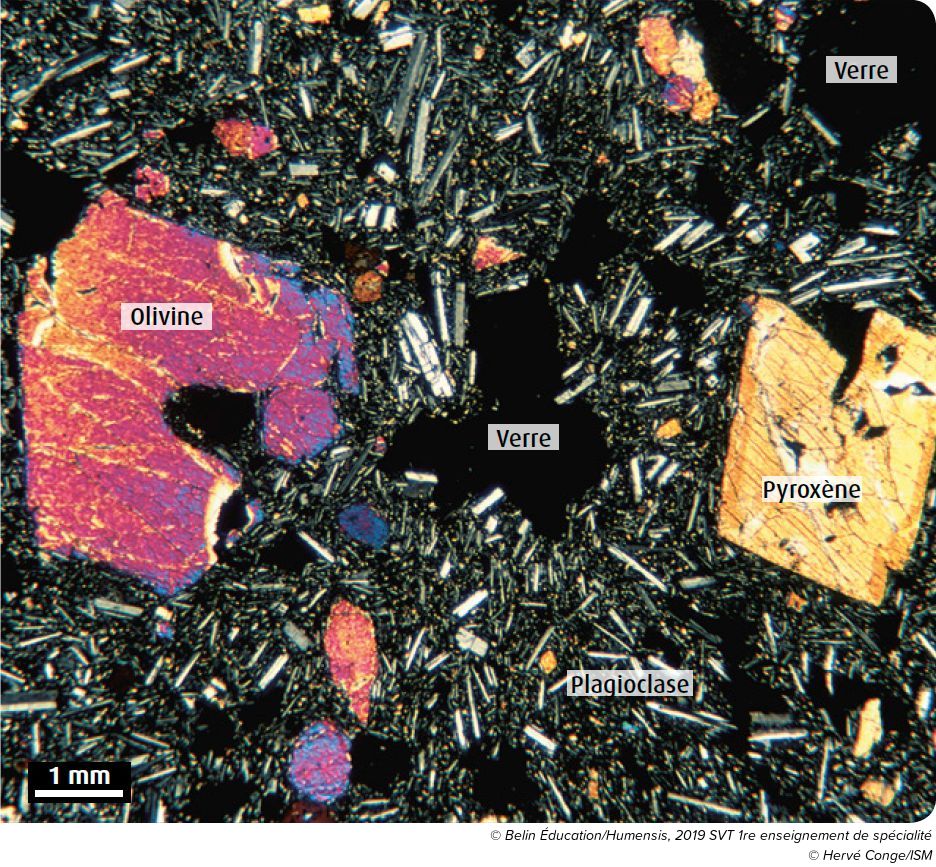 Figure  : observation d'une lame mince de basalte au microscope polarisant en lumière analysée.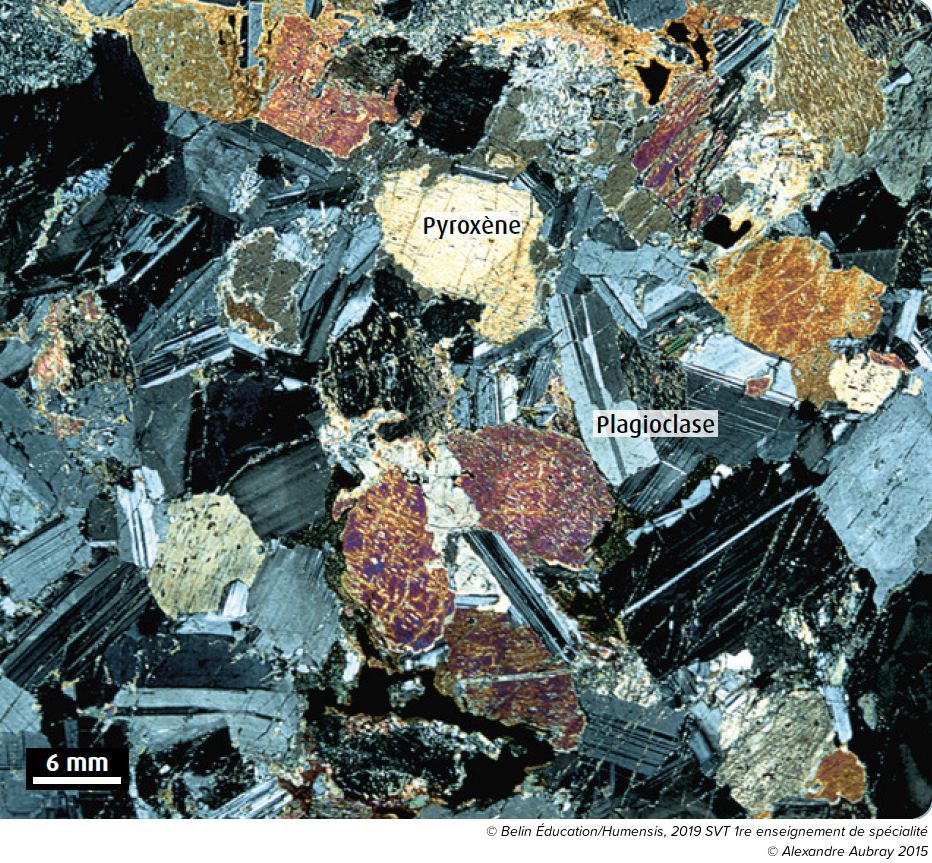 Figure : observation d'une lame mince de gabbro au microscope polarisant en lumière analysée.